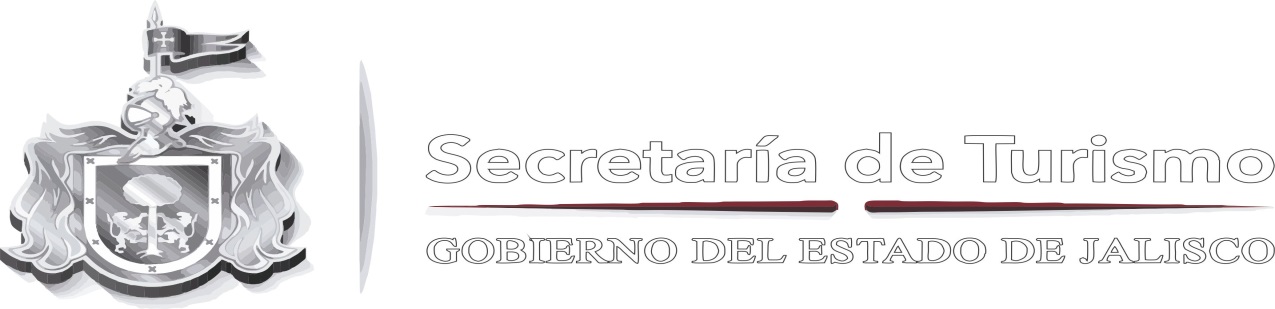 PLAZAS VACANTES 2016NOMBREDIRECCIONADMINISTRATIVO ESPECIALIZADODIRECCION GENERAL ADMINISTRATIVACHOFER ESPECIALIZADODIRECCION DE RECURSOS FINANCIEROS Y MATERIALESDELEGADO REGIONAL DE SAN JUAN DE LOS LAGOSDELEGACION DE SAN JUAN DE LOS LAGOSANALISTA DE COMUNICACIÓNSECRETARÍA PARTICULARCOORDINADOR “B”DIRECCIÓN DE PROMOCIÓN